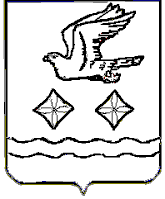                                     АДМИНИСТРАЦИЯГОРОДСКОГО ОКРУГА СТУПИНОМОСКОВСКОЙ ОБЛАСТИПОСТАНОВЛЕНИЕ________________№_________________г. СтупиноВ соответствии с федеральными законами от 06.10.2003 № 131-ФЗ «Об общих принципах организации местного самоуправления в Российской Федерации», 
от 27.07.2010 № 210-ФЗ «Об организации предоставления государственных 
и муниципальных услуг», постановлением администрации городского округа Ступино Московской области от 06.05.2019 № 1224-п «Об утверждении Порядка разработки 
и утверждения административных регламентов осуществления муниципального контроля, Порядка разработки и утверждения административных регламентов предоставления муниципальных услуг, Порядка проведения экспертизы проектов административных регламентов осуществления муниципального контроля 
и административных регламентов предоставления муниципальных услуг»ПОСТАНОВЛЯЮ:1. Внести в Административный регламент предоставления муниципальной услуги «Предоставление права на размещение мобильного торгового объекта без проведения торгов на льготных условиях на территории городского округа Ступино 
Московской области», утвержденный постановлением администрации городского округа Ступино Московской области от 28.09.2022 № 3583-п (далее – административный регламент) следующее изменение:1.1. Пункт 5.2 подраздела 5 административного регламента изложить 
в следующей редакции: 	«5.2. К решению о предоставлении муниципальной услуги прилагаются:	муниципальный правовой акт Администрации о предоставлении преференции;	договор на размещение мобильного торгового объекта без проведения торгов на льготных условиях на территории городского округа Ступино Московской области, подписанный усиленной квалифицированной электронной подписью: 	уполномоченного должностного лица Администрации, в случае размещения мобильного торгового объекта на земельных участках, находящихся 
в муниципальной собственности, либо на землях (земельных участках), государственная собственность на которые не разграничена, распоряжение которыми отнесено к полномочиям Администрации;	уполномоченного должностного лица муниципального бюджетного учреждения культуры «Парки культуры и отдыха» городского округа Ступино Московской области в случае размещения мобильного торгового объекта на земельных участках, находящихся в муниципальной собственности и закрепленных за муниципальным бюджетным учреждением культуры «Парки культуры и отдыха» городского округа Ступино Московской области на праве оперативного управления.».	2. Опубликовать настоящее постановление в установленном порядке 
и разместить на официальном сайте администрации, Совета депутатов 
и контрольно-счетной палаты городского округа Ступино Московской области.3. Контроль за исполнением настоящего постановления возложить 
на заместителя главы администрации городского округа Ступино Московской области по режиму (безопасности) Протопопова С.В.Глава городского округа СтупиноМосковской области                                                                                  С.Г. МужальскихО внесении изменения 
в Административный регламент предоставления муниципальной услуги «Предоставление права на размещение мобильного торгового объекта без проведения торгов на льготных условиях на территории городского округа Ступино Московской области»